ОБЩЕРОССИЙСКИЙ ПРОФСОЮЗ ОБРАЗОВАНИЯСВЕРДЛОВСКАЯ ОБЛАСТНАЯ ОРГАНИЗАЦИЯОбзор СМИ с 11.10.2021 по 18.10.2021г. Продолжается прием заявок на номинации просветительской премии «Знание»12 октября 2021Премия российского общества «Знание» учреждена для признания достижений российских деятелей просвещения – преподавателей, лекторов, школьных учителей, блогеров, компаний, СМИ и других людей и проектов из разных областей, ведущих просветительскую деятельность.Подать заявку на любую из 13 номинаций можно на сайте premiya.znanierussia.ru до 1 ноября 2021 года, причем номинировать можно не только себя, но и других людей или интересные проекты, чей вклад в просвещение представляется значимым.https://minobraz.egov66.ru/news/item?id=4844Конкурс Минпросвещения России «Воспитать человека»14 октября 2021В конкурсных номинациях трех категорий могут принять участие физические лица – представители образовательных организаций всех типов и общественных объединений. Также предполагается как индивидуальное, так и коллективное участие команд. Для этого необходимо зарегистрироваться на официальном сайте конкурса воспитатьчеловека.рф до 20 октября 2021 года и разместить конкурсное портфолио участника.https://minobraz.egov66.ru/news/item?id=4859Впервые на Госуслугах открылась Всероссийская перепись населения14 октября 2021На портале Госуслуг Минцифры запустило интерактивную форму для участия россиян во Всероссийской переписи населения. Граждане могут заполнить анкету для сбора статистических данных на Госуслугах. Отмечается, что для заполнения электронного переписного листа пользователю необходима подтвержденная или стандартная учетная запись на портале. https://ug.ru/vpervye-na-gosuslugah-otkrylas-vserossijskaya-perepis-naseleniya/Склонность школьников к агрессии будут изучать педагоги-психологи14 октября 2021Минобрнауки России по поручению правительственной комиссии разрабатывает методику изучения склонности учащихся к агрессии.Соответствующий документ, регламентирующий решение комиссии, рекомендует ведомству увеличить в школах и дошкольных учреждениях число действующих педагогов-психологов, а также организовать повышение квалификации данных специалистов.https://ug.ru/sklonnost-shkolnikov-k-agressii-budut-izuchat-pedagogi-psihologi/Стартовал Всероссийский конкурс на лучшую школьную столовую14 октября 202111 октября стартовал Всероссийский конкурс «Лучшая столовая школы», организованный Минпросвещения России и Всероссийским педагогическим собранием. Конкурсантов оценит профессиональная комиссия, состоящая из экспертов научных учреждений и индустрии питания.Принять участие в соревновании могут любые школьные столовые, а также работники столовых городских и сельских школ. Стаж работы и возраст значения не имеют.https://edu.gov.ru/press/4249/startoval-vserossiyskiy-konkurs-na-luchshuyu-shkolnuyu-stolovuyu/«Разговор с Главным» с Юрием Биктугановым18 октября 2021В программе 4 канала «Разговор с Главным» Министр образования и молодежной политики рассказал о влиянии эпидемиологической ситуации на образовательный процесс, реализации нацпроекта «Образование», востребованности «Точек роста», «IT-кубов» и «Кванториумов», проекте «Большая перемена» и предстоящих каникулах.https://minobraz.egov66.ru/news/item?id=4865Свердловский областной комитетОбщероссийского Профсоюза образования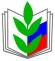 